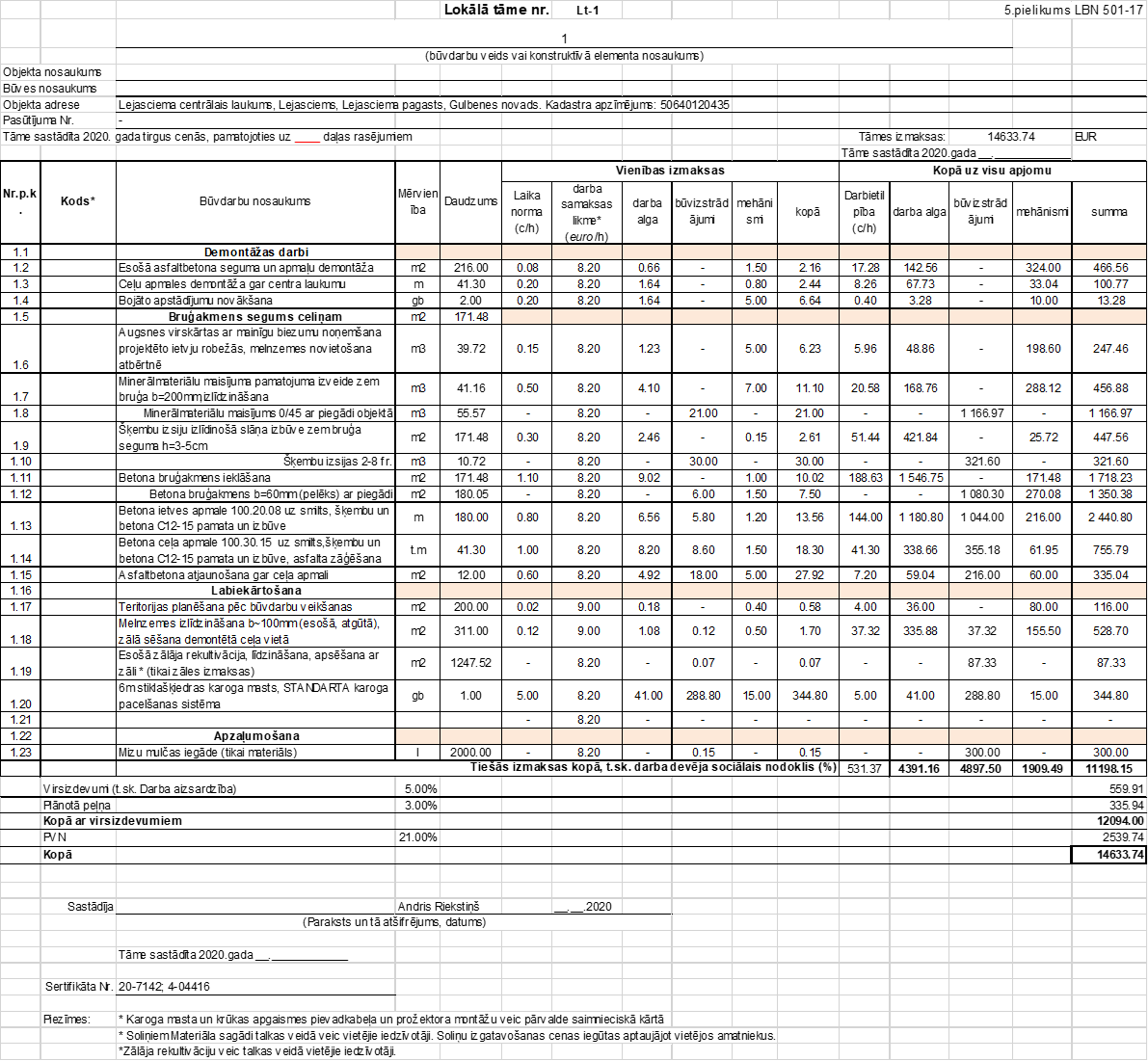 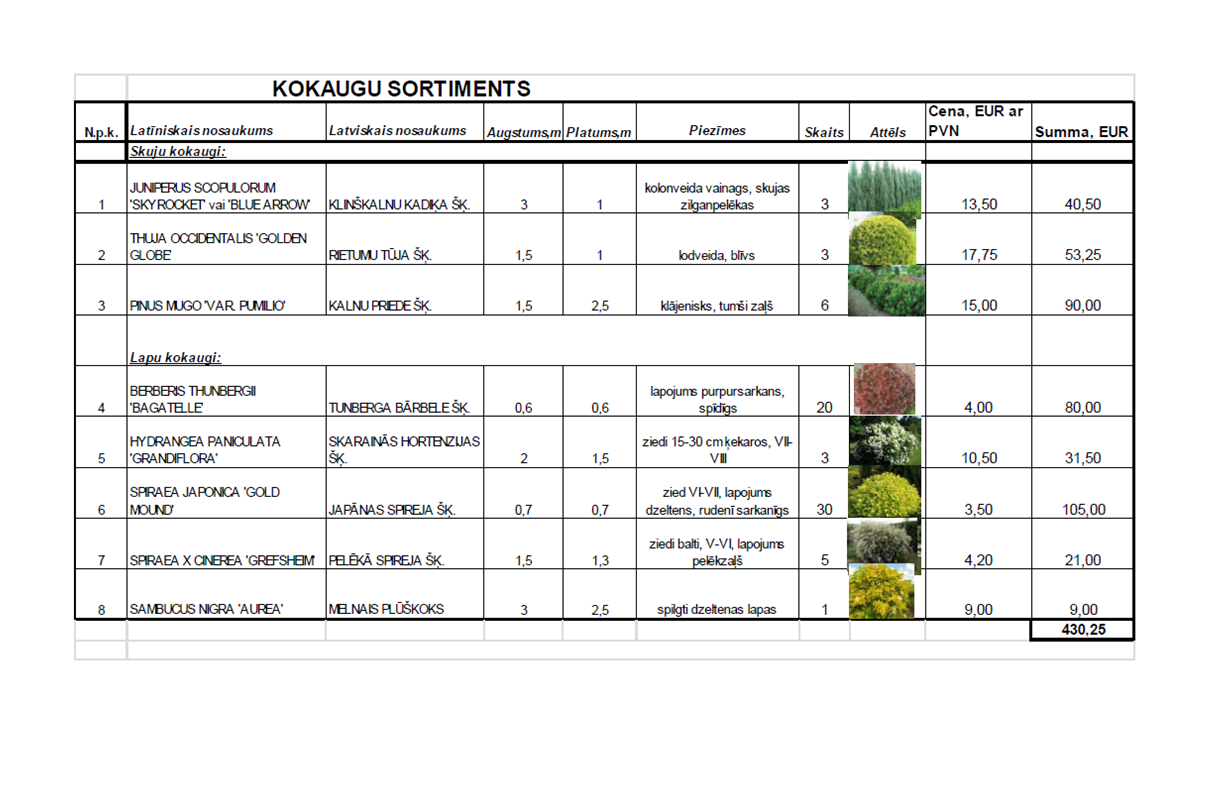 2.4. Projekta realizēšanai iespējami nepieciešamais finansējums (norādāms projekta darbu apjoms, iespējamās darbu un materiālu izmaksas)Paredzamās darbu izmaksas: Ikgadējās uzturēšanas izmaksas (ja paredzamas) - _____ EURUzturēšanas izmaksas nepalielinās, jo laukums tiek uzturēts arī šobrīd. Netiek izmainīta kopējā uzturamā platība, tikai uzlabota tās kvalitāte. Laukuma uzturēšana iekļauta  pagasta pārvaldes saimniecisko darbinieku darba pienākumos. Informācija par laukuma uzturēšanu saskaņota ar pagasta pārvaldi.